 ПОЯСНИТЕЛЬНАЯ ЗАПИСКА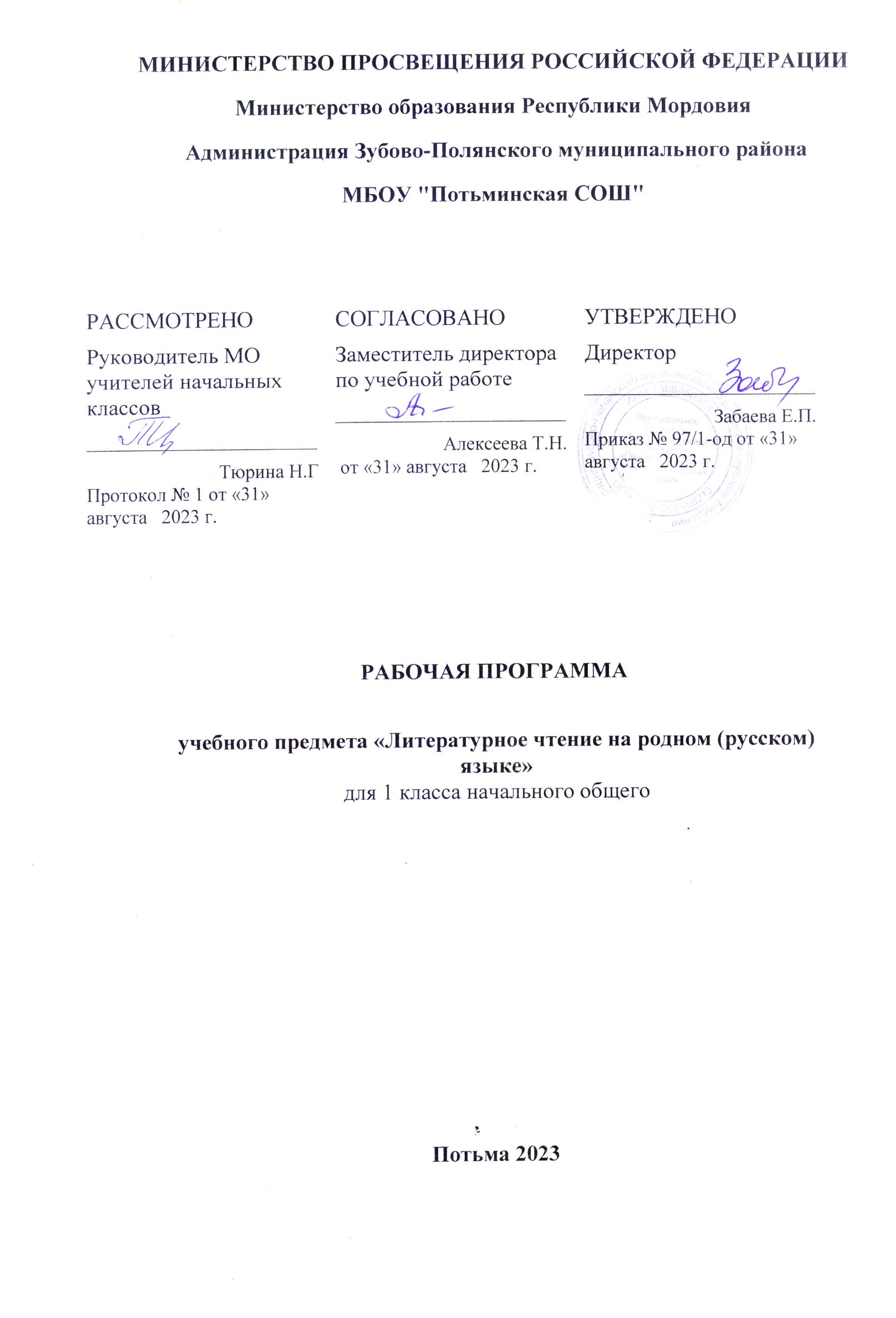 Рабочая программа по литературному чтению на родном (русском) языке на уровне начального общего образования подготовлена в соответствии с реализацией Федерального закона от 3 августа 2018 г. № 317-ФЗ «О внесении изменений в статьи 11 и 14 Федерального закона „Об образовании в Российской Федерации” на основе Федерального государственного образовательного стандарта начального общего образования (Приказ Министерства просвещения Российской Федерации от 31.05.2021 г. № 286 «Об утверждении федерального государственного образовательного стандарта начального общего образования», зарегистрирован Министерством юстиции Российской Федерации 05.07.2021 г. № 64100), Примерной программы воспитания (утверждена решением ФУМО по общему образованию от 2 июня 2020 г.) и с учётом Концепции преподавания русского языка и литературы в Российской Федерации (утверждённой распоряжением Правительства Российской Федерации от 9 апреля 2016 г. № 637-р).ОБЩАЯ ХАРАКТЕРИСТИКА УЧЕБНОГО ПРЕДМЕТА «ЛИТЕРАТУРНОЕ ЧТЕНИЕ НА РОДНОМ (РУССКОМ) ЯЗЫКЕ»Рабочая программа учебного предмета «Литературное чтение на родном (русском) языке» разработана для организаций, реализующих программы начального общего образования. Программа направлена на оказание методической помощи образовательным организациям и учителю и позволит:— реализовать в процессе преподавания учебного предмета «Литературное чтение на родном (русском) языке» современные подходы к достижению личностных, метапредметных и предметных результатов обучения, сформулированных в Федеральном государственном образовательном стандарте начального общего образования;— определить и структурировать планируемые результаты обучения и содержание учебного предмета «Литературное чтение на родном (русском) языке» по годам обучения в соответствии с ФГОС НОО; Примерной основной образовательной программой начального общего образования (в редакции протокола от 8 апреля 2015 г. № 1/15 федерального учебно-методического
объединения по общему образованию); Примерной программой воспитания (одобрена решением федерального учебно-методического объединения по общему образованию, протокол от 2 июня 2020 г. № 2/20);— разработать календарно-тематическое планирование с учётом особенностей конкретного класса, используя рекомендованное примерное распределение учебного времени на изучение определённого раздела/темы, а также предложенные основные виды учебной деятельности для освоения учебного материала разделов/тем курса.Содержание программы направлено на достижение результатов освоения основной образовательной программы начального общего образования в части требований, заданных Федеральным государственным образовательным стандартом начального общего образования к предметной области «Родной язык и литературное чтение на родном языке». Программа ориентирована на сопровождение и поддержку курса литературного чтения, входящего в образовательную область «Русский язык и литературное чтение», при этом цели курса литературного чтения на родном (русском) языке в рамках предметной области «Родной язык и литературное чтение на родном языке» имеют свою специфику.В соответствии с требованиями ФГОС НОО к результатам освоения основной образовательной программы по учебному предмету «Литературное чтение на родном языке» курс направлен на формирование понимания места и роли литературы на родном языке в едином культурном пространстве Российской Федерации, в сохранении и передаче от поколения к поколению историко-культурных, нравственных, эстетических ценностей; понимания роли фольклора и художественной литературы родного народа в создании культурного, морально-этического и эстетического
пространства субъекта Российской Федерации; на формирование понимания родной литературы как одной из основных национально-культурных ценностей народа, как особого способа познания жизни, как явления национальной и мировой культуры, средства сохранения и передачи нравственных ценностей и традиций, формирования представлений о мире, национальной истории и культуре, воспитания потребности в систематическом чтении на родном языке для обеспечения культурной самоидентификации. В основу курса «Литературное чтение на родном (русском) языке» положена мысль о том, что русская литература включает в себя систему ценностных кодов, единых для национальной культурной традиции. Являясь средством не только их сохранения, но и передачи подрастающему поколению, русская литература устанавливает тем самым преемственную связь прошлого, настоящего и будущего русской национально-культурной традиции в сознании младших школьников.ЦЕЛИ ИЗУЧЕНИЯ УЧЕБНОГО ПРЕДМЕТА «ЛИТЕРАТУРНОЕ ЧТЕНИЕ НА РОДНОМ (РУССКОМ) ЯЗЫКЕ»Целями изучения предмета «Литературное чтение на родном (русском) языке» являются:— воспитание ценностного отношения к русской литературе и русскому языку как существенной части родной культуры;— включение обучающихся в культурно-языковое пространство своего народа и приобщение к его культурному наследию и современности, к традициям своего народа;— осознание исторической преемственности поколений, своей ответственности за сохранение русской культуры;— развитие читательских умений.Достижение данных целей предполагает решение следующих задач:— формирование основ российской гражданской идентичности, чувства гордости за свою Родину, российский народ и историю России, осознание своей этнической и национальной принадлежности; формирование ценностей многонационального российского общества;— воспитание ценностного отношения к историко-культурному опыту русского народа, введение обучающегося в культурно- языковое пространство своего народа; формирование у младшего школьника интереса к русской литературе как источнику историко-культурных, нравственных, эстетических ценностей;— формирование представлений об основных нравственно-этических ценностях, значимых для национального русского сознания и отражённых в родной литературе;— обогащение знаний о художественно-эстетических возможностях русского языка на основе изучения произведений русской литературы;— формирование потребности в постоянном чтении для развития личности, для речевого самосовершенствования;— совершенствование читательских умений понимать и оценивать содержание и специфику различных текстов, участвовать в их обсуждении;— развитие всех видов речевой деятельности, приобретение опыта создания устных и письменных высказываний о прочитанном.МЕСТО УЧЕБНОГО ПРЕДМЕТА ЛИТЕРАТУРНОЕ ЧТЕНИЕ НА РОДНОМ (РУССКОМ) ЯЗЫКЕ» В УЧЕБНОМ ПЛАНЕПрограмма по предмету «Литературное чтение на родном (русском) языке» составлена на основе требований к предметным результатам освоения основной образовательной программы, представленных в Федеральном государственном образовательном стандарте начального общего образования, и рассчитана на общую учебную нагрузку в объёме 33 часа в 1 классе. Резерв учебного времени отводится на вариативную часть программы, которая предусматривает изучение произведений, отобранных составителями рабочих программ для реализации регионального компонента содержания литературного образования.ОСНОВНЫЕ СОДЕРЖАТЕЛЬНЫЕ ЛИНИИ РАБОЧЕЙ ПРОГРАММЫ УЧЕБНОГО ПРЕДМЕТА «ЛИТЕРАТУРНОЕ ЧТЕНИЕ НА РОДНОМ (РУССКОМ) ЯЗЫКЕ»В программе учебного предмета «Литературное чтение на родном (русском) языке» представлено содержание, изучение которого позволит раскрыть национально-культурную специфику русской литературы; взаимосвязь русского языка и русской литературы с историей России, с материальной и духовной культурой русского народа. Учебный предмет «Литературное чтение на родном (русском) языке» не ущемляет права тех школьников, которые изучают иной родной язык и иную родную литературу, поэтому учебное время, отведённое на изучение данного предмета, не может
рассматриваться как время для углублённого изучения основного курса литературного чтения, входящего в предметную область «Русский язык и литературное чтение». Курс предназначен для расширения литературного и культурного кругозора младших школьников; произведения фольклора и русской классики, современной русской литературы, входящие в круг актуального чтения младших школьников, позволяют обеспечить знакомство младших школьников с ключевыми для национального сознания и русской культуры понятиями. Предложенные младшим школьникам для чтения и изучения произведения русской литературы отражают разные стороны духовной культуры русского народа, актуализируют вечные ценности (добро, сострадание, великодушие, милосердие, совесть, правда, любовь и др.).В данной программе специфика курса «Литературное чтение на родном (русском) языке» реализована благодаря: а) отбору произведений, в которых отражается русский национальный характер, обычаи, традиции русского народа, духовные основы русской культуры;
б) вниманию к тем произведениям русских писателей, в которых отражается мир русского детства: особенности воспитания ребёнка в семье, его взаимоотношений со сверстниками и взрослыми, особенности восприятия ребёнком окружающего мира;
в) расширенному историко-культурному комментарию к произведениям, созданным во времена, отстоящие от современности; такой комментарий позволяет современному младшему школьнику лучше понять особенности истории и культуры народа, а также содержание произведений русской литературы.Как часть предметной области «Родной язык и литературное чтение на родном языке», учебный предмет «Литературное чтение на родном (русском) языке» тесно связан с предметом «Родной язык (русский)».Изучение предмета «Литературное чтение на родном (русском) языке» способствует обогащению речи школьников, развитию их речевой культуры и коммуникативных умений. Оба курса объединяет культурно-исторический подход к представлению дидактического материала, на основе которого выстраиваются проблемно-тематические блоки программы. Каждый из проблемно-тематических блоков включает сопряжённые с ним ключевые понятия, отражающие духовную и материальную культуру русского народа в их исторической взаимосвязи. Ещё одной общей чертой обоих курсов является концентрирование их содержания вокруг интересов и запросов ребёнка младшего школьного возраста, что находит отражение в специфике выбранных произведений.СОДЕРЖАНИЕ УЧЕБНОГО ПРЕДМЕТАРАЗДЕЛ 1. МИР ДЕТСТВА.Я и книги.Не красна книга письмом, красна умом
Произведения, отражающие первые шаги в чтении. Например, С. А. Баруздин. «Самое простое дело».Л. В. Куклин. «Как я научился читать» (фрагмент).Н. Н. Носов. «Тайна на дне колодца» (фрагмент главы «Волшебные сказки»).Я взрослею.Без друга в жизни туго
Пословицы о дружбе.Произведения, отражающие представление о дружбе как нравственно-этической ценности, значимой для национального русского сознания. Например,
Н. К. Абрамцева. «Цветы и зеркало».И. А. Мазнин. «Давайте будем дружить друг с другом» (фрагмент).С. Л. Прокофьева. «Самый большой друг».Не тот прав, кто сильный, а тот, кто честный
Пословицы о правде и честности.Произведения, отражающие традиционные представления о честности как нравственном ориентире.Например,
В. А. Осеева. «Почему?».Л. Н. Толстой. «Лгун».Я фантазирую и мечтаю
Необычное в обычном
Произведения, отражающие умение удивляться при восприятии окружающего мира. Например, С. А. Иванов. «Снежный заповедник» (фрагмент).В. В. Лунин. «Я видела чудо».М. М. Пришвин. «Осинкам холодно».А. С. Пушкин. «Ещё дуют холодные ветры».РАЗДЕЛ 2. РОССИЯ - РОДИНА МОЯ.Что мы Родиной зовём.С чего начинается Родина?Произведения, отражающие многогранность понятия «Родина». Например, Ф. П. Савинов. «Родное» (фрагмент).П. А. Синявский. «Рисунок».К. Д. Ушинский. «Наше Отечество».О родной природе.Сколько же в небе всего происходит
Поэтические представления русского народа о солнце, луне, звёздах, облаках; отражение этих представлений в фольклоре и их развитие в русской поэзии и прозе. Например:
Русские народные загадки о солнце, луне, звёздах, облаках.И. А. Бунин. «Серп луны под тучкой длинной»
С. В. Востоков. «Два яблока». В. М. Катанов. «Жар-птица». А. Н. Толстой. «Петушки».
ПЛАНИРУЕМЫЕ ОБРАЗОВАТЕЛЬНЫЕ РЕЗУЛЬТАТЫРезультаты изучения предмета «Литературное чтения на родном (русском) языке» в составе предметной области «Родной язык и литературное чтение на родном языке» соответствуют требованиям к результатам освоения основной образовательной программы начального общего образования, сформулированным в Федеральном государственном образовательном стандарте начального общего образования.ЛИЧНОСТНЫЕ РЕЗУЛЬТАТЫВ результате изучения предмета «Литературное чтения на родном (русском) языке» у обучающегося будут сформированы следующие личностные результаты, представленные по основным направлениям воспитательной деятельности:
гражданско-патриотического воспитания:— становление ценностного отношения к своей Родине — России, в том числе через изучение художественных произведений, отражающих историю и культуру страны;— осознание своей этнокультурной и российской гражданской идентичности, понимание роли русского языка как государственного языка Российской Федерации и языка межнационального общения народов России;— сопричастность к прошлому, настоящему и будущему своей страны и родного края, в том числе через обсуждение ситуаций при работе с художественными произведениями;— уважение к своему и другим народам, формируемое в том числе на основе примеров из художественных произведений и фольклора;— первоначальные представления о человеке как члене общества, о правах и ответственности, уважении и достоинстве человека, о нравственно-этических нормах поведения и правилах межличностных отношений, в том числе отражённых в фольклорных и художественных произведениях;духовно-нравственного воспитания:— признание индивидуальности каждого человека с опорой на собственный жизненный и читательский опыт;— проявление сопереживания, уважения и доброжелательности, в том числе с использованием адекватных языковых средств, для выражения своего состояния и чувств; проявление
эмоционально-нравственной отзывчивости, понимания и сопереживания чувствам других людей;— неприятие любых форм поведения, направленных на причинение физического и морального вреда другим людям (в том числе связанного с использованием недопустимых средств языка);— сотрудничество со сверстниками, умение не создавать конфликтов и находить выходы из спорных ситуаций, в том числе с опорой на примеры художественных произведений;эстетического воспитания:— уважительное отношение и интерес к художественной культуре, восприимчивость к разным видам искусства, традициям и творчеству своего и других народов;— стремление к самовыражению в разных видах художественной деятельности, в том числе в искусстве слова;физического воспитания, формирования культуры здоровья и эмоционального благополучия:— соблюдение правил здорового и безопасного (для себя и других людей) образа жизни в окружающей среде (в том числе информационной) при поиске дополнительной информации;— бережное отношение к физическому и психическому здоровью, проявляющееся в выборе приемлемых способов речевого самовыражения и соблюдении норм речевого этикета и правил общения;трудового воспитания:— осознание ценности труда в жизни человека и общества (в том числе благодаря примерам из художественных произведений), ответственное потребление и бережное отношение к
результатам труда, навыки участия в различных видах трудовой деятельности, интерес к различным профессиям, возникающий при обсуждении примеров из художественных
произведений;экологического воспитания:— бережное отношение к природе, формируемое в процессе работы с текстами;— неприятие действий, приносящих ей вред;ценности научного познания:— первоначальные представления о научной картине мира, формируемые в том числе в процессе усвоения ряда литературоведческих понятий;— познавательные интересы, активность, инициативность, любознательность и
самостоятельность в познании, в том числе познавательный интерес к чтению художественных произведений, активность и самостоятельность при выборе круга чтения.МЕТАПРЕДМЕТНЫЕ РЕЗУЛЬТАТЫВ результате изучения предмета «Литературное чтения на родном (русском) языке» у обучающегося будут сформированы следующие познавательные универсальные учебные действия.Базовые логические действия:— сравнивать различные тексты, устанавливать основания для сравнения текстов, устанавливать аналогии текстов;— объединять объекты (тексты) по определённому признаку;— определять существенный признак для классификации пословиц, поговорок, фразеологизмов;— находить в текстах закономерности и противоречия на основе предложенного учителем алгоритма наблюдения; анализировать алгоритм действий при анализе текста, самостоятельно выделять учебные операции при анализе текстов;— выявлять недостаток информации для решения учебной и практической задачи на основе предложенного алгоритма, формулировать запрос на дополнительную информацию;— устанавливать причинно-следственные связи при анализе текста, делать выводы.Базовые исследовательские действия:— с помощью учителя формулировать цель, планировать изменения собственного высказывания в соответствии с речевой ситуацией;— сравнивать несколько вариантов выполнения задания, выбирать наиболее подходящий (на основе предложенных критериев);— проводить по предложенному плану несложное мини-исследование, выполнять по предложенному плану проектное задание;— формулировать выводы и подкреплять их доказательствами на основе результатов проведённого смыслового анализа текста; формулировать с помощью учителя вопросы в процессе анализа предложенного текстового материала;— прогнозировать возможное развитие процессов, событий и их последствия в аналогичных или сходных ситуациях.Работа с информацией:— выбирать источник получения информации: нужный словарь, справочник для получения запрашиваемой информации, для уточнения;— согласно заданному алгоритму находить представленную в явном виде информацию в предложенном источнике: в словарях, справочниках;— распознавать достоверную и недостоверную информацию самостоятельно или на основании предложенного учителем способа её проверки (обращаясь к словарям, справочникам, учебнику);— соблюдать с помощью взрослых (педагогических работников, родителей, законных представителей) правила информационной безопасности при поиске информации в Интернете;— анализировать и создавать текстовую, графическую, видео, звуковую информацию в соответствии с учебной задачей;— понимать информацию, зафиксированную в виде таблиц, схем; самостоятельно создавать схемы, таблицы для представления результатов работы с текстами.К концу обучения в начальной школе у обучающегося формируются коммуникативные универсальные учебные действия.Общение:— воспринимать и формулировать суждения, выражать эмоции в соответствии с целями и условиями общения в знакомой среде;— проявлять уважительное отношение к собеседнику, соблюдать правила ведения диалоги и дискуссии;— признавать возможность существования разных точек зрения;— корректно и аргументированно высказывать своё мнение;— строить речевое высказывание в соответствии с поставленной задачей;— создавать устные и письменные тексты (описание, рассуждение, повествование) в соответствии с речевой ситуацией;— готовить небольшие публичные выступления о результатах парной и групповой работы, о результатах наблюдения, выполненного мини-исследования, проектного задания;— подбирать иллюстративный материал (рисунки, фото, плакаты) к тексту выступления.Совместная деятельность:— формулировать краткосрочные и долгосрочные цели (индивидуальные с учётом участия в коллективных задачах) в стандартной (типовой) ситуации на основе предложенного учителем формата планирования, распределения промежуточных шагов и сроков;— принимать цель совместной деятельности, коллективно строить действия по её достижению: распределять роли, договариваться, обсуждать процесс и результат совместной работы;— проявлять готовность руководить, выполнять поручения, подчиняться, самостоятельно разрешать конфликты;
— ответственно выполнять свою часть работы;. оценивать свой вклад в общий результат;— выполнять совместные проектные задания с опорой на предложенные образцы.К концу обучения в начальной школе у обучающегося  формируются регулятивные универсальные учебные действия.Самоорганизация:
— планировать действия по решению учебной задачи для получения результата;— выстраивать последовательность выбранных действий.Самоконтроль:
— устанавливать причины успеха/неудач учебной деятельности;
— корректировать свои учебные действия для преодоления речевых ошибок и ошибок, связанных с анализом текстов;
— соотносить результат деятельности с поставленной учебной задачей по анализу текстов;— находить ошибку, допущенную при работе с текстами;
— сравнивать результаты своей деятельности и деятельности одноклассников, объективно оценивать их по предложенным критериям.ПРЕДМЕТНЫЕ РЕЗУЛЬТАТЫК концу обучения в 1 классе обучающийся научится:
— осознавать значимость чтения родной русской литературы для познания себя, мира, национальной истории и культуры;
— владеть элементарными приёмами интерпретации произведений русской литературы; — применять опыт чтения произведений русской литературы для речевого
самосовершенствования: участвовать в обсуждении прослушанного/прочитанного текста; — использовать словарь учебника для получения дополнительной информации о значении слова;
— читать наизусть стихотворные произведения по собственному выбору.ТЕМАТИЧЕСКОЕ ПЛАНИРОВАНИЕ1 А КЛАССПОУРОЧНОЕ ПЛАНИРОВАНИЕ1 А КЛАССТЕМАТИЧЕСКОЕ ПЛАНИРОВАНИЕ1 Б классПОУРОЧНОЕ ПЛАНИРОВАНИЕ1 Б классУЧЕБНО-МЕТОДИЧЕСКОЕ ОБЕСПЕЧЕНИЕ ОБРАЗОВАТЕЛЬНОГО ПРОЦЕССА ОБЯЗАТЕЛЬНЫЕ УЧЕБНЫЕ МАТЕРИАЛЫ ДЛЯ УЧЕНИКААлександрова О. М., Романова В.Ю., Кузнецова М. И.: Литературное чтение на родном русском языке. 1 класс. Учебник. 1 класс. Акционерное общество "Издательство "Просвещение",МЕТОДИЧЕСКИЕ МАТЕРИАЛЫ ДЛЯ УЧИТЕЛЯhttps://e-univers.ru/upload/iblock/01c/9orqm39hc0mw1q9q602cr95h4ihr32wa.pdfЦИФРОВЫЕ ОБРАЗОВАТЕЛЬНЫЕ РЕСУРСЫ И РЕСУРСЫ СЕТИ ИНТЕРНЕТ1. https://urok.1sept.ru/
2. http://resh.ru/
3. https://infourok.ru/biblioteka/rodnaya-literatura
4. https://education.yandex.ru/МИР ДЕТСТВА1. Я и книги 2. Я взрослею 3. Я и моя семья4. Я фантазирую и мечтаю РОССИЯ — РОДИНА МОЯ 5.Родная страна во все времена сынами сильна 6.Народные праздники, связанные с временами года 7.О родной природе № урокаТемаДата по плануДата по факту1РАЗДЕЛ 1.  МИР ДЕТСТВА Я и книги Не красна книга письмом, красна умомС. А. Баруздин. «Самое простое дело».01.09.20232Л. В. Куклин. «Как я научился читать» (фрагмент).08.09.3Н. Н. Носов. «Тайна на дне колодца» (фрагмент главы «Волшебные сказки»)15.09.4Первые книги, краткая история. Бережем книги. Виртуальный тур в бибилиотеку.22.09.5Без друга в жизни туго  Пословицы о дружбе. Составляем пословицы, играем, рисуем29.09.6Н. К. Абрамцева. «Цветы и зеркало». 06.10.7И. А. Мазнин. «Давайте будем дружить друг с другом» (фрагмент).13.10.8С. Л. Прокофьева. «Самый большой друг». 20.10.9Творческая работа по пройденным произведениям. Пересказ с иллюстрацией.27.10.2 четверть10Не тот прав, кто сильный, а тот, кто честныйПословицы о правде и честности. 10.11.11В. А. Осеева. «Почему?»17.10.12Л. Н. Толстой. «Лгун».24.10..13Я фантазирую и мечтаю Необычное в обычномС. А. Иванов. «Снежный заповедник» (фрагмент).01.12.14В. В. Лунин. «Я видела чудо».08.12.15М. М. Пришвин.«Осинкам холодно».15.12.16Творческая работа по пройденным произведениям. Пересказ с иллюстрацией.22.12.3 четверть17А. С. Пушкин. «Ещё дуют холодные ветры».29.12.18РАЗДЕЛ 2. РОССИЯ — РОДИНА МОЯ Что мы Родиной зовём С чего начинается Родина?Фильм\мультфильм о Родине12.01.202419Природа моего края. Конкурс рисунков, небольшой рассказ «Почему я люблю Россию»19.01.20Улицы Казани. Расшифровываем названия.26.01.21Ф. П. Савинов. «Родное» (фрагмент).02.02.22П. А. Синявский. «Рисунок».09.02.23К. Д. Ушинский. «Наше Отечество».16.02.24О родной природе Сколько же в небе всего происходитРусские народные загадки о солнце, луне, звёздах, облаках.01.03.25Творческая работа по пройденным произведениям. Пересказ с иллюстрацией.15.03.4 четверть26И. А. Бунин. «Серп луны под тучкой длинной…»22.03.27С. В. Востоков. «Два яблока».05.04.28В. М. Катанов. «Жар-птица». 12.04.29А. Н. Толстой. «Петушки». 19.04.30Проектная работапо пройденным произведениям26.04.31Проектная работапо пройденным произведениям10.05.32Проектная работапо пройденным произведениям17.05.33Обобщающий урок. Читательская конференция.24.05.№
п/пНаименование разделов и тем программыКоличество часовКоличество часовКоличество часовКоличество часовКоличество часовВиды, формы контроляВиды, формы контроляЭлектронные
(цифровые)
образовательные ресурсы№
п/пНаименование разделов и тем программывсеговсегоконтрольные работыпрактические работыпрактические работыВиды, формы контроляВиды, формы контроляЭлектронные
(цифровые)
образовательные ресурсы1.1.Я и книги77000Устный опрос;
Практическая;
работа;
Самооценка с;
использованием;«Оценочного;
листа»;Устный опрос;
Практическая;
работа;
Самооценка с;
использованием;«Оценочного;
листа»; РЭШ1.2.Я взрослею99000Устный опрос;
Практическая;
работа;
Самооценка с;
использованием;«Оценочного;
листа»;Устный опрос;
Практическая;
работа;
Самооценка с;
использованием;«Оценочного;
листа»;РЭШ1.3.Я фантазирую и мечтаюЯ фантазирую и мечтаю60000Самооценка с
использованием«Оценочного
листа»;
Устный опрос; Практическая
работа;РЭШИтого по разделуИтого по разделуИтого по разделу222.1.Что мы
Родиной зовёмЧто мы
Родиной зовём30000Устный опрос;
Практическая;
работа;
Самооценка с;
использованием;«Оценочного;
листа;РЭШ2.2.О родной природеО родной природе40000Устный опрос;
Зачет;
Практическая;
работа;
Самооценка с;
использованием;«Оценочного;
листа»;РЭШИтого по разделу:Итого по разделу:Итого по разделу:7Резервное времяРезервное времяРезервное время4ОБЩЕЕ
КОЛИЧЕСТВО ЧАСОВ ПО
ПРОГРАММЕОБЩЕЕ
КОЛИЧЕСТВО ЧАСОВ ПО
ПРОГРАММЕОБЩЕЕ
КОЛИЧЕСТВО ЧАСОВ ПО
ПРОГРАММЕ330000№
п/пТема урокаТема урокаТема урокаТема урокаКоличество часовКоличество часовКоличество часовКоличество часовКоличество часовДата
изученияВиды, формы контроля№
п/пТема урокаТема урокаТема урокаТема урокавсегоконтрольные работыконтрольные работыпрактические работыпрактические работыДата
изученияВиды, формы контроля1.Не красна книга письмом, красна умом. С. А.Баруздин. «Самое простое дело»Не красна книга письмом, красна умом. С. А.Баруздин. «Самое простое дело»Не красна книга письмом, красна умом. С. А.Баруздин. «Самое простое дело»Не красна книга письмом, красна умом. С. А.Баруздин. «Самое простое дело»1000001.09.2023Устный опрос;2.Л. В. Куклин. «Как я научился читать»
(фрагмент)Л. В. Куклин. «Как я научился читать»
(фрагмент)Л. В. Куклин. «Как я научился читать»
(фрагмент)Л. В. Куклин. «Как я научился читать»
(фрагмент)1000008.09.Устный опрос;3.Л. В. Куклин. «Как я научился читать»
(фрагмент)Л. В. Куклин. «Как я научился читать»
(фрагмент)Л. В. Куклин. «Как я научился читать»
(фрагмент)Л. В. Куклин. «Как я научился читать»
(фрагмент)1000015.09.Устный опрос;4.Н. Н. Носов. «Тайна на дне колодца» .(фрагмент главы«Волшебные сказки»)Н. Н. Носов. «Тайна на дне колодца» .(фрагмент главы«Волшебные сказки»)Н. Н. Носов. «Тайна на дне колодца» .(фрагмент главы«Волшебные сказки»)Н. Н. Носов. «Тайна на дне колодца» .(фрагмент главы«Волшебные сказки»)1000022.09.Устный опрос;5.Н. Н. Носов. «Тайна на дне колодца» (фрагмент главы«Волшебные сказки»).Н. Н. Носов. «Тайна на дне колодца» (фрагмент главы«Волшебные сказки»).Н. Н. Носов. «Тайна на дне колодца» (фрагмент главы«Волшебные сказки»).Н. Н. Носов. «Тайна на дне колодца» (фрагмент главы«Волшебные сказки»).1000029.09.Устный опрос;6.М.Ю. Лермонтов «Парус». Т.В. Толстая «Детство
Лермонтова»М.Ю. Лермонтов «Парус». Т.В. Толстая «Детство
Лермонтова»М.Ю. Лермонтов «Парус». Т.В. Толстая «Детство
Лермонтова»М.Ю. Лермонтов «Парус». Т.В. Толстая «Детство
Лермонтова»1000006.10.Устный опрос;7.М.Ю. Лермонтов «Парус». Т.В. Толстая «Детство
Лермонтова»М.Ю. Лермонтов «Парус». Т.В. Толстая «Детство
Лермонтова»М.Ю. Лермонтов «Парус». Т.В. Толстая «Детство
Лермонтова»М.Ю. Лермонтов «Парус». Т.В. Толстая «Детство
Лермонтова»1000013.10.Самооценка с
использованием «Оценочного
листа»;8.Без друга и в жизни туго. Пословицы о дружбе. С.Л.Прокофьева «Самый большой друг»Без друга и в жизни туго. Пословицы о дружбе. С.Л.Прокофьева «Самый большой друг»Без друга и в жизни туго. Пословицы о дружбе. С.Л.Прокофьева «Самый большой друг»Без друга и в жизни туго. Пословицы о дружбе. С.Л.Прокофьева «Самый большой друг»1000020.10.Устный опрос;9.М. Л. Михайлов «Лесные хоромы»М. Л. Михайлов «Лесные хоромы»М. Л. Михайлов «Лесные хоромы»М. Л. Михайлов «Лесные хоромы»1000027.10.Устный опрос;10.М. Л. Михайлов «Лесные хоромы»М. Л. Михайлов «Лесные хоромы»М. Л. Михайлов «Лесные хоромы»М. Л. Михайлов «Лесные хоромы»1000010.11.Устный опрос;11.И.А. Мазнин «Давайте будем дружить друг с другом»И.А. Мазнин «Давайте будем дружить друг с другом»И.А. Мазнин «Давайте будем дружить друг с другом»И.А. Мазнин «Давайте будем дружить друг с другом»1000017.10.Устный опрос;12.12.Н. К. Абрамцева «Цветы и зеркало»Н. К. Абрамцева «Цветы и зеркало»1100024.10..24.10..Устный опрос;13.13.Л.Н. Толстой «Лгун»(басня)Л.Н. Толстой «Лгун»(басня)1100001.12.01.12.Практическая работа;14.14.«Враль» (русская народная сказка)«Враль» (русская народная сказка)1100008.12.08.12.Устный опрос;15.15.В.А. Осеева «Почему?»В.А. Осеева «Почему?»1100015.12.15.12.Устный опрос;16.16.В.А. Осеева «Почему?»В.А. Осеева «Почему?»1100022.12.22.12.Самооценка с
использованием «Оценочного
листа»;17.17.Необычное в обычном.А.С. Пушкин «Сказка о
рыбаке и рыбке» (отрывок).Р.С. Сеф «Чудо»Необычное в обычном.А.С. Пушкин «Сказка о
рыбаке и рыбке» (отрывок).Р.С. Сеф «Чудо»1100029.12.29.12.Устный опрос;18.18.В.В. Лунин «Я видела чудо»В.В. Лунин «Я видела чудо»1100012.01.202412.01.2024Устный опрос;19.19.С.А. "Иванов «Снежный заповедник"С.А. "Иванов «Снежный заповедник"1100019.01.19.01.Устный опрос;20.20.С.А. "Иванов «Снежный заповедник"С.А. "Иванов «Снежный заповедник"1100026.01.26.01.Практическая работа;21.21.М.С. Харитонов «Учитель вранья»М.С. Харитонов «Учитель вранья»1100002.02.02.02.Устный опрос;22.22.М.С. Харитонов «Учитель вранья»М.С. Харитонов «Учитель вранья»1100009.02.09.02.Практическая работа;23.23.М.С. Харитонов «Учитель вранья»М.С. Харитонов «Учитель вранья»1100016.02.16.02.Устный опрос;24.24.В.Ф. Тендряков «Весенние перевёртыши»В.Ф. Тендряков «Весенние перевёртыши»1100001.03.01.03.Самооценка с
использованием «Оценочного
листа»;25.25.С чего начинается Родина? В.А. Осеева «Колыбельная песенка». П.А. Синявский«Рисунок»С чего начинается Родина? В.А. Осеева «Колыбельная песенка». П.А. Синявский«Рисунок»1100015.03.15.03.Устный опрос;26.26.С.А. Махотин «Этот дом со скрипучим крыльцом».
Ф.П. Савинов «Родное»11100022.03.22.03.Устный опрос;27.27.В.Ф. Боков «Откуда
начинается Россия?». К.Д.Ушинский «Наше Отечество»11100005.04.05.04.Устный опрос;28.28.Сколько же в небе всего
происходит. Русские
народные загадки о солнце, луне, звездах, облаках11100012.04.12.04.Устный опрос;29.29.И. А. Бунин. «Серп луны под тучкой длинной…» С. В. Востоков. «Два яблока»11100019.04.19.04.Устный опрос;30.30.А.Н. Толстой «Петушки». С.В. Сахарнов «Мезень»(отрывок)11100026.04.26.04.Устный опрос;31.31.Русские народные загадки о луне и звёздах. С.В.
Востоков «Месяц»11100017.0517.05Устный опрос;32.32.Русские народные загадки о тучах. Д. Шуб «Облачные великаны»11100024.05.24.05.Самооценка с
использованием«Оценочного
листа»;
33.33.Проверим себя и оценим свои достижения.11100031.05.31.05.Практическая работа;
ОБЩЕЕ КОЛИЧЕСТВО ЧАСОВ ПО ПРОГРАММЕОБЩЕЕ КОЛИЧЕСТВО ЧАСОВ ПО ПРОГРАММЕОБЩЕЕ КОЛИЧЕСТВО ЧАСОВ ПО ПРОГРАММЕ333333000